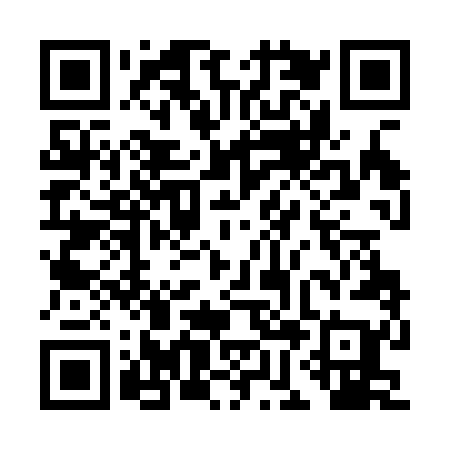 Ramadan times for Zasadne, PolandMon 11 Mar 2024 - Wed 10 Apr 2024High Latitude Method: Angle Based RulePrayer Calculation Method: Muslim World LeagueAsar Calculation Method: HanafiPrayer times provided by https://www.salahtimes.comDateDayFajrSuhurSunriseDhuhrAsrIftarMaghribIsha11Mon4:134:136:0011:493:455:385:387:1912Tue4:114:115:5811:483:465:405:407:2013Wed4:094:095:5611:483:475:415:417:2214Thu4:064:065:5411:483:495:435:437:2415Fri4:044:045:5211:483:505:445:447:2616Sat4:024:025:5011:473:515:465:467:2717Sun3:593:595:4711:473:525:485:487:2918Mon3:573:575:4511:473:545:495:497:3119Tue3:553:555:4311:463:555:515:517:3320Wed3:523:525:4111:463:565:525:527:3421Thu3:503:505:3911:463:575:545:547:3622Fri3:473:475:3711:463:595:555:557:3823Sat3:453:455:3411:454:005:575:577:4024Sun3:433:435:3211:454:015:585:587:4225Mon3:403:405:3011:454:026:006:007:4426Tue3:383:385:2811:444:036:026:027:4527Wed3:353:355:2611:444:056:036:037:4728Thu3:333:335:2411:444:066:056:057:4929Fri3:303:305:2211:434:076:066:067:5130Sat3:273:275:1911:434:086:086:087:5331Sun4:254:256:1712:435:097:097:098:551Mon4:224:226:1512:435:107:117:118:572Tue4:204:206:1312:425:117:127:128:593Wed4:174:176:1112:425:137:147:149:014Thu4:144:146:0912:425:147:157:159:035Fri4:124:126:0712:415:157:177:179:056Sat4:094:096:0512:415:167:197:199:077Sun4:064:066:0212:415:177:207:209:098Mon4:044:046:0012:415:187:227:229:119Tue4:014:015:5812:405:197:237:239:1310Wed3:583:585:5612:405:207:257:259:15